MUNICIPIO DE TLAJOMULCO DE ZÚÑIGA, JALISCOOFICIALÍA MAYOR “CONVOCATORIA DE LICITACIÓN PÚBLICA LOCAL”OM-27/2021“ADQUISICIÓN DE EQUIPO DE PROTECCIÓN PARA INCENDIO DEL PERSONAL DE LA DIRECCIÓN DE PROTECCIÓN CIVIL Y BOMBEROS DEL GOBIERNO MUNICIPAL DE TLAJOMULCO DE ZÚÑIGA, JALISCO”El Municipio de Tlajomulco de Zúñiga, Jalisco a través de su Unidad Centralizada de Compras ubicada en el primer piso del edificio de la calle Higuera número 70, Colonia Centro en Tlajomulco de Zúñiga, Jalisco, con teléfono 01 (33) 32 83 44 00 invita a las Personas Físicas y Morales interesadas, a participar en la LICITACIÓN PÚBLICA LOCAL para la “ADQUISICIÓN DE EQUIPO DE PROTECCIÓN PARA INCENDIO DEL PERSONAL DE LA DIRECCIÓN DE PROTECCIÓN CIVIL Y BOMBEROS DEL GOBIERNO MUNICIPAL DE TLAJOMULCO DE ZÚÑIGA, JALISCO”, ello de conformidad con el artículo 134 de la Constitución Política de los Estados Unidos Mexicanos, así como el procedimiento que se establece en el Capítulo Segundo “De la Licitación Pública”, previsto por la Ley de Compras Gubernamentales, Enajenaciones y Contratación de Servicios del Estado de Jalisco y sus Municipios, y a efecto de normar el desarrollo de la presente Licitación, se emiten las siguiente:CONVOCATORIA:CRONOGRAMAPara los fines de estas bases, se entiende por:Las Bases de Licitación así como sus respectivos anexos fueron aprobados por unanimidad por el Comité de Adquisiciones del Municipio de Tlajomulco de Zúñiga, Jalisco; la propuesta del “LICITANTE” deberá sujetarse a las especificaciones señaladas en las Bases de esta Licitación y de cada uno de sus Anexos y para ello cada uno de los licitantes deberá de inscribirse en el presente proceso mediante el pago de derechos de Bases de Licitación ello con fundamento en el artículo 133 fracción IX de la Ley de Ingresos del Municipio de Tlajomulco de Zúñiga, Jalisco y para ello deberán de acudir con la orden de pago adjunta al formato PDF que se encuentra firmado de esta convocatoria a cualquiera de las cajas de la 6 a la 16 de la recaudadora central ubicada en Planta Baja de la calle Higuera no. 70, del Centro Administrativo Tlajomulco CAT, Colonia Centro, Tlajomulco de Zúñiga, Jalisco a pagar la cantidad señalada en el apartado costo de las bases, una vez hecho esto se le entregará un recibo oficial con el que deberá de acudir a la Dirección de Recursos Materiales ubicadas en calle Higuera no. 70, primer piso del Centro Administrativo Tlajomulco CAT, colonia Centro, Tlajomulco de Zúñiga, Jalisco, lugar donde se le entregaran copias y formato Word de la Convocatoria, Bases y Anexos del presente proceso.A t e n t a m e n t eLCP. Raúl Cuevas LanderosSecretario Ejecutivo del Comité de Adquisicionesdel Municipio de Tlajomulco de Zúñiga, Jalisco “ADQUISICIÓN DE EQUIPO DE PROTECCIÓN PARA INCENDIO DEL PERSONAL DE LA DIRECCIÓN DE PROTECCIÓN CIVIL Y BOMBEROS DEL GOBIERNO MUNICIPAL DE TLAJOMULCO DE ZÚÑIGA, JALISCO”MUNICIPIO DE TLAJOMULCO DE ZÚÑIGA, JALISCOPRESENTEORDEN DE PAGOBASES DE LICITACIÓN OM-27/2021Favor de llenar a máquina o con letra de moldeNúmero de LicitaciónOM-27/2021Pago de Derechos de las Bases$300.00 de conformidad con el artículo 133 fracción IX de la Ley de Ingresos del Municipio de Tlajomulco de Zúñiga, Jalisco.Aprobación de Bases por el Comité Miércoles 14 de abril del 2021Publicación de la Convocatoria en el portal web del Municipio de Tlajomulco de Zúñiga, Jalisco (en formato descargable)Jueves  15 de abril del 2021Entrega de preguntas para Junta Aclaratoria y correo electrónico para el envío de preguntasHasta el miércoles 21 de abril del 2021 a las 15:00 horas, correo: licitaciones@tlajomulco.gob.mxFecha, hora y lugar de la celebración de la primera Junta de Aclaraciones (art. 59, F. III, Ley)Viernes 23 de abril 2021 a las 13:00 horas, la Dirección de Recursos Materiales, primer piso del Centro Administrativo (CAT), ubicado en la calle de Higuera número #70, Colonia Centro, Tlajomulco de Zúñiga, Jalisco, México.Fecha, hora y lugar de celebración del acto de presentación de proposiciones (art. 59, F. III, Ley)La apertura de proposiciones iniciará el miércoles 28 de abril 2021 a las 9:15 horas en el inmueble ubicado en Av. López Mateos Sur No. 1710 “B”, salón 02, Hotel Encore, Colonia Santa Isabel, Tlajomulco de Zúñiga, Jalisco. C.P. 45645.Fecha, hora y lugar de celebración del acto de apertura de proposiciones (art. 59, F. III, Ley)La apertura de proposiciones iniciará el miércoles 28 de abril 2021 a las 9:16 horas en el inmueble ubicado en Av. López Mateos Sur No. 1710 “B”, salón 02, Hotel Encore, Colonia Santa Isabel, Tlajomulco de Zúñiga, Jalisco. C.P. 45645.Resolución del ganadorEn fecha de apertura de proposiciones o hasta 20 días hábiles posteriores, mismo lugar. Origen de los Recursos (art. 59, F. II, Ley)Municipal Carácter de la Licitación (Art. 55 y 59, F. IV, Ley)LocalIdioma en que deberán presentarse las proposiciones, anexos y folletos (Art. 59, F. IV, Ley)EspañolEjercicio Fiscal que abarca la Contratación (Art. 59, F. X, Ley)2021Se acredita la suficiencia presupuestal (Art. 50, Ley)SITipo de contrato (Art. 59, F. X, Ley)Contrato u Orden de Compra cerrado Aceptación de proposiciones Conjuntas (Art. 59, F. X, Ley) SIAdjudicación de los Bienes o Servicios (por partida/todo a un solo proveedor (Art. 59, F. XI, Ley)Se podrá adjudicar a varios licitantesParticipación de testigo Social (Art. 37, Ley)NOCriterio de evaluación de propuestas (Art. 59, F. XII, Ley)BinarioDescripción detallada de los bienes o servicios con requisitos técnicos mínimos, desempeño, cantidades y condiciones de entrega (Art. 59, F. II, Ley)Anexo 1Anexos que cuenta con la relación enumerada de requisitos y documentos que deberán de presentar los licitantes incluyendo:1.- Acreditación Legal2.- Manifestación de NO encontrarse en los supuestos del Art 52 de la Ley3.- Manifestación de Integridad y NO colusión4.- Demás requisitos que sean solicitados              Anexo 3              Anexo 4              Anexo 4              Anexo 1 y 2Plazo de presentación de propuestas (Art. 60, Ley)Normal: 13 días (supera)Domicilio de las Oficinas de la Contraloría Municipal donde podrán presentarse inconformidades.Independencia 105 Sur, colonia centro en Tlajomulco de Zúñiga, Jalisco.“CONVOCANTE”Municipio de Tlajomulco de Zúñiga, Jalisco“DOMICILIO”Higuera No. 70, Col. Centro, Tlajomulco de Zúñiga, Jalisco. “COMITÉ”Comité de Adquisiciones del Municipio de Tlajomulco de Zúñiga, Jalisco“UNIDAD CENTRALIZADA DE COMPRAS”Unidad Centralizada de Compras de Recursos Materiales (Higuera no. 70, primer piso del Centro Administrativo Tlajomulco CAT, Colonia. Centro, Tlajomulco de Zúñiga, Jalisco).“LEY”Ley de Compras Gubernamentales, Enajenaciones y Contratación de Servicios del Estado de Jalisco y sus Municipios“LICITANTE” Persona Física o Moral (Razón Social) “REGLAMENTO”Reglamento de Adquisiciones para el Municipio de Tlajomulco de Zúñiga, Jalisco“PROVEEDOR”Licitante Adjudicado.“PROCESO”La adquisición de: “ADQUISICIÓN DE EQUIPO DE PROTECCIÓN PARA INCENDIO DEL PERSONAL DE LA DIRECCIÓN DE PROTECCIÓN CIVIL Y BOMBEROS DEL GOBIERNO MUNICIPAL DE TLAJOMULCO DE ZÚÑIGA, JALISCO” los cuales están descritos en los anexos de las presentes bases.PartidaCant.U. de M.DescripciónDetalle110PiezasKIT DE PROTECCIÓN PERSONAL.TRAJE DE  BOMBERO PARA INCENDIO ESTRUCTURAL, especificaciones conforme al Anexo 1210PiezasCASCOS.CASCO DE BOMBERO  PARA INCENDIO ESTRUCTURAL, especificaciones conforme al Anexo 1310PiezasCAPUCHAS O MONJAS.Doble capa, Longitud de 21", Apertura Facial: 120mm-145mm, 100% Nomex, cumple el estandar de la norma NFPA 1971-2018 y UL.410ParesGUANTESGuante de bombero  para incendio estructural especificaciones conforme al Anexo 1520ParesCALZADO DE SEGURIDAD.Bota de Bombero para incendio estructural,  altura 16", especificaciones conforme al Anexo 1. SOLICITAR TALLAS.620PiezasKIT DE PROTECCIÓN PERSONAL.PANTALÓN Y CHAQUETÓN ULTRA SOFT de 9.0 oz. INDURA, COLOR AMARILLO, especificaciones conforme al Anexo 1720PiezasCAPUCHAS O MONJAS.Doble capa, Longitud de 21", Apertura Facial: 120mm-145mm, 100% Nomex, Cumple el estandar de la norma NFPA 1971-2018 y UL.820PiezasLENTES (GOOGLES).Goggle para Incendio forestal,  100% UVA / especificaciones conforme al Anexo 1920ParesGUANTESGuantes contra incendios forestales, protección 60+ TPP= calificación de calor de protección térmica más alta que se puede obtener de acuerdo con NFPA 1971 especificaciones conforme al Anexo 11020PiezasCASCOS.Casco para bombero forestal color amarillo, fabricado de termoplástico resistente al calor de ala completa, estilo sombrero, especificaciones conforme al Anexo 1.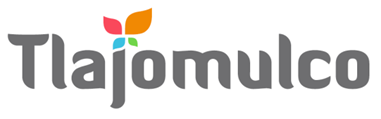 MUNICIPIO DE TLAJOMULCO DE ZÚÑIGA, JALISCODIRECCIÓN DE RECURSOS MATERIALESMUNICIPIO DE TLAJOMULCO DE ZÚÑIGA, JALISCODIRECCIÓN DE RECURSOS MATERIALESDATOS DE LICITACIÓNDATOS DE LICITACIÓNIMPORTE: $300.00     CON LETRA: TRESCIENTOS PESOS, 00/100, M. N.IMPORTE: $300.00     CON LETRA: TRESCIENTOS PESOS, 00/100, M. N.LICITACIÓN PÚBLICA LOCALOM-27/2021 “ADQUISICIÓN DE EQUIPO DE PROTECCIÓN PARA INCENDIO DEL PERSONAL DE LA DIRECCIÓN DE PROTECCIÓN CIVIL Y BOMBEROS DEL GOBIERNO MUNICIPAL DE TLAJOMULCO DE ZÚÑIGA, JALISCO””DATOS DEL LICITANTEDATOS DEL LICITANTELICITANTE R. F. C.NO. DE PROVEEDOR (PARA EL CASO DE CONTAR CON NÚMERO)NOMBRE DE REPRESENTANTETELÉFONO CELULAR DE CONTACTOCORREO ELECTRÓNICO Sello autorización área responsableLIC. RAÚL CUEVAS LANDEROSDIRECTOR DE RECURSOS MATERIALESSello autorización área responsableLIC. RAÚL CUEVAS LANDEROSDIRECTOR DE RECURSOS MATERIALES